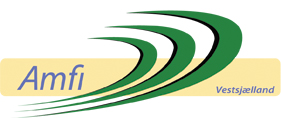 Referat af bestyrelsesmøde torsdag den 1. december 2016, kl. 19.30 – 21.15. Deltagere: Dan Bisp, Jan Østergaard, Egon K. Sørensen, Anni Kamstrup, Hanne Moustgaard, Stefan Vingborg Andersen, Henrik Olsen, Jens Kildemoes, Anne Esbensen.Fraværende: Morten Kyst.Dagsorden:Godkendelse af referat fra den 25. oktober 2016Raden rundtProgram 2017 – aftaler m.m.Årsberetning 2016 – påbegyndt / vedhæftetHjemmesidenMedlemsorienteringNæste mødeEvt.Referat (konklusion):00.   Godkendelse af referat fra den 25. oktober 2016.        Referatet godkendt.01  Raden rundt.      Dan:Arbejdsdagen 12/11 2016 gik fremragende, og der blev gjort det meste af det planlagte.Støtte fra Kalundborg Kommune er stillet i udsigt for 2017, når regnskab 2016 er fremsendt.      Egon:Visit Vestsjælland vil gerne igen have præsentation på deres hjemmeside i 2017. Det aftaltes, at der ikke annonceres her i 2017, fordi kommunens Kultunaut anses for tilstrækkelig, og det sikres, at Morten laver løbende opfølgning på Kalundborg Kommunes hjemmeside.      Henrik:Foreslog der laves en form for undersøgelse af, hvor publikum får kendskab til Amfi´s koncerter. Det aftaltes, at der fremover ved indgangen laves en registrering, der kan fortælle, hvorfra publikum har kendskab til arrangementet. Jens laver oplæg til afkrydsningsskema.      Jan:Økonomien løber fornuftigt rundt for 2016, og der kan nu laves regnskab.02.   Program 2017 – aftaler m.m.        Søndag 4/6 2017 kl. 16.00 – ca. kl. 18.00 Holbæk Symfoniorkester m/Anders Bircow og 2 kor.        Mandag 5/6 2017 kl. 10.00 Menighedsplejens pinsegudstjeneste + pilgrimsvandring kl. 08.30.        Søndag 18/6 2017 kl. 15.00 – ca. kl. 17.00 Alsang/kortræf med korleder Therese Marie, Vestsjæl-        lands Kammerkor. Alle kor inviteres forud til kortræf med emner: Den danske sang. Klaver og lyd        leveres fra Musisk Skole. Korleder er konferencier. Dan kontakter Anita Winther, Kalundborg        Handelsstandsforening, om der er interesse for at deltage med stande. Publikum har gratis adgang.        Fredag 23/6 2017 Sct. Hans med båltale kl. 21.00. Båltaler uafklaret. Lotte Riisholt engageres.        Søndag 16/7 2017 kl. 15.00 – ca. kl. 17.00 Ester Brohus. Morten indgår kontrakt.        Søndag 6/8 2017 kl. 15.00 – ca. kl. 17.00 surprice koncert (offentliggøres tidligst  uge 13, 2017).        Morten indgår kontrakt.        Lørdag 26/8 2017 kl. 19.30 – ca. kl. 21.30 Leonard Cohen band. Dan indgår kontrakt. Maksimalt        deltagerantal ved forudgående spisning er 50 samt yderligere 100 deltagere ved intim koncert        Onsdag 3/5 – onsdag 6/9 2017 kl. 18.30 i alle lige uger Biler på Amfi.03.   Årsberetning 2016 – påbegyndt / vedhæftet.        Dan arbejder videre med det udsendte oplæg til årsberetning.04.   Hjemmesiden.        Der var enighed om, at webdesigner (Morten) gør det ok.        Det aftaltes, at Anni og Stefan vurderer, om hjemmesiden er brugervenlig, og hvad der evt. mangler.05.   Medlemsorientering.        Inden jul 2016 sendes brev/mail til medlemmer med program for 2017 og orientering om årskort samt        opfordring til fornyelse af medlemskab.        Januar 2017 sendes nytårsbrev/mail til medlemmer med årsberetning 2016 og orientering om general-        forsamling 2017 samt oplysning om betaling af medlemskab.06.   Næste møde.        Tirsdag den 31. januar 2017 kl. 19.00 hos Jan.07.   Evt.        Arbejdsdag forår 2017 fastsættes til lørdag den 29. april 2017 fra kl. 09.00 (nærmere aftales senere).Referent: Anne Esbensen